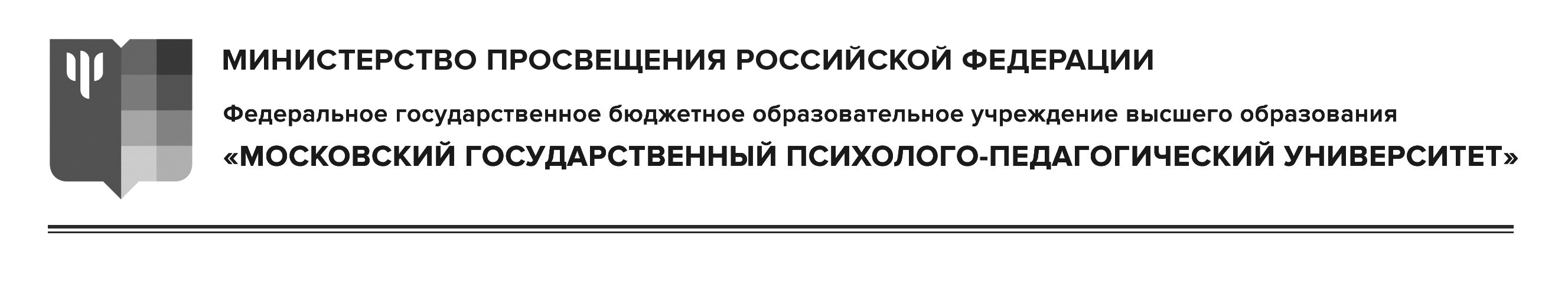 Факультет _________________________________________________Кафедра __________________________________________________ОТЧЕТо прохождении производственной практикиаспирант____________________________________________________________специальность ______________________________________________________форма обучения ______________________________________________________Руководители практики:(ФИО, должность, подпись)________________________________________________________________________________________________________________________________________________________________________________________________________________________________________________________________________________________________________________________________________________________________________________Москва, 20___ г.Индивидуальный план производственной практикиАспирант 			____________________ / Ф.И.О. /Научный руководитель   	____________________ /Ф.И.О./Зав. кафедрой                   	____________________ /Ф.И.О./Проделанная работа за период прохождения производственной практики________________________________________________________________________________________________________________________________________________________________________________________________________________________________________________________________________________________________________________________________________________________________________________________________________________________________________________________________________________________________________________________________________________________________________________________________________________________________________________________________________________________________________________________________________________________________________________________________________________________________________________________________________________________________________________________________________________________________________________________________________________________________________________________________________________________________________________________________________________________________________________________________________________________________________________________________________________________________________________________________________________________________________________________________________________________________________________________________________________________________________________________________________________________________________________________________________________________________________________________________________________________________________________________________________________________________________________________________________________________________________________________________________________________________________________________________________________________________________________________________________________________________________________________________________________________________________________________________________________________________________________________________________________________________________________________________________________________________________________________________________________________________________________________________________________________________________________________________________________________________________________________________________________________________________________________________________________________________________________________________________________________________________________________________________________________________________________________________________________________________________________________________________________________________________________________________________________________________________Самооценка проделанной работы (достижения, трудности)_______________________________________________________________________________________________________________________________________________________________________________________________________________________________________________________________________________________________________________________________________________________________________________________________________________________________________________________________________________________________________________________________________________________________________________________________________________________________________________________________________________________________________________________________________________________________________________________________________________________________________________________________________________________________________________________________________________________________________________________________________________________________________________________________________________________________________________________________________________________________________________________________________________________________________________________________________________________________________________________________________________________________________________________________________________________________________________________________________________________________________________________________________________________________________________________________________________________________________________________________________________________________________________________________________________________________________________________________________________________________________________________________________________________________________________________________________________________________________________________________________________________________________________________________________________________________________________________________________________________________________________________________________________________________________________________________________________________________________________________________________________________________________________________________________________________________________________________________________________________________________________________________________________________________________________________________________________________________________________________________________________________________________________________________________________________________________________________________________________________________________________________________________________________________________________________________________________________________________________________________________________________________________________________________________________________________Заключение научного руководителя о проделанной аспирантом работе (достижения, трудности) ______________________________________________________________________________________________________________________________________________________________________________________________________________________________________________________________________________________________________________________________________________________________________________________________________________________________________________________________________________________________________________________________________________________________________________________________________________________________________________________________________________________________________________________________________________________________________________________________________________________________________________________________________________________________________________________________________________________________________________________________________________________________________________________________________________________________________________________________________________________________________________________________________________________________________________________________________________________________________________________________________________________________________________________________________________________________________________________________________________________________________________________________________________________________________________________________________________________________________________________________________________________________________________________________________________________________________________________________________________________________________________________________________________________________________________________________________________________________________________________________________________________________________________________________________________________________________________________________________________________________________________________________________________________________________________________________________________________________________________________________________________________________________________________________________________________________________________________________________________________________________________________________________________________________________________________________________________________________________________________Научный руководитель   	______________________ /Ф.И.О./Зав. кафедрой                   	______________________ /Ф.И.О./Отчет по производственной практике – это описание методик и результатов проведенного эмпирического исследования:описание проведенного пилотажного исследования в рамках научно-квалификационной работы (диссертация);оформление результатов эмпирической части исследования;как результаты исследования соотносятся с гипотезой, в какой мере эта гипотеза подтверждается результатами, как полученные данные соотносятся с имеющимися данными по научным публикациям, к каким выводам подводит это сопоставление.Общая трудоемкость педагогической практики составляет 3 зачетные единицы (108 часов). № п\пСодержание выполненных работКоличество часовКалендарные сроки проведенияработы1.2.3.4. 5.  Общий объем часов: